PENGARUH IKLIM ORGANISASI SEKOLAH TERHADAP MOTIVASI KERJA GURU DI MADRASAH ALIYAH NAHDLATUL WATHAN DESA BIMA MAROA KEC. ANDOOLO KAB. KONAWE SELATAN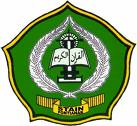 Skripsi Diajukan untuk Memenuhi Salah Satu Syarat Mencapai Gelar SarjanaPendidikan Islam pada Program StudiKependidikan IslamOLEH:AHMAD MUHAJIRNim. 09 01 01 03 023			            JURUSAN TARBIYAHSEKOLAH TINGGI AGAMA ISLAM NEGERI (STAIN)SULTAN QAIMUDDINKENDARI2013HALAMAN PERSETUJUAN PEMBIMBINGPembimbing penulisan skripsi saudara, Ahmad Muhajir, Nim, 09010103023, mahasiswa Jurusan Tarbiyah Program Studi Kependidikan Islam STAIN Kendari, setelah secara seksama meneliti dan mengoreksi skripsi yang bersangkutan dengan judul “Pengaruh Iklim Organisasi Sekolah Terhadap Motivasi Kerja Guru Di Madrsah ALiyah Nahdlatul Wathan desa Bima Maroa Kec. Andoolo Kab. Konawe Selatan” memandang bahwa skripsi tersebut telah memenuhi syarat-syarat ilmiah dan dapat disetujui untuk diajukan ke seminar hasil.Demikian persetujuan ini diberikan untuk proses selanjutnya.        Kendari, 16 september 2013Pembimbing I						Pembimbing IIDra. Marlina Gazali, M.Pd.I			       Jabal Nur, S.Ag, M.PdNIP.196510151994032002				       NIP.19780715200801025DAFTAR ISIHALAMAN JUDUL 		iHALAMAN KEASLIAN SKRIPSI		iiHALAMAN PENGESAHAN SKRIPSI		iiiKATA PENGANTAR		ivABSTRAK		viiDAFTAR ISI 		viiiDAFTAR TABEL		xDAFTAR GRAFIK		xiiBAB I.  PENDAHULUANLatar Belakang Masalah 		1Batasan dan Rumusan Masalah	 	7Hipotesis Penelitian 		8Definisi Operasional	 	8Tujuan dan Kegunaan Penelitian		9 BAB II.  TINJAUAN PUSTAKA Hakikat Iklim Organisasi Deskripsi Organisasi 		11Deskripsi Iklim Organisasi Sekolah		13Komponen-komponen Iklim Organisasi		18Aspek-aspek Iklim Organisasi		19Hakikat Motivasi Kerja Guru  Deskripsi Motivasi		20Deskripsi Motivasi Kerja Guru 		22Pengaruh Iklim Organisasi terhadap Motivasi Kerja Guru		26Kerangka Pikir		29Hasil Penelitian yang Relevan		30BAB III. METODE PENELITIANJenis  Penelitian …		32Lokasi dan Waktu Penelitian 		32Populasi dan Sampel Penelitian 		33Variabel dan Desain Penelitian ……………………………		33Teknik Pengumpulan Data 		34Kisi-kisi Instrumen		35Teknik Analisis Data 		36BAB IV. HASIL PENELITIAN DAN PEMBAHASANProfil Madrasah Aliyah Nahdlatul Wathan		40Deskripsi Data Iklim Organisasi di Madrasah Aliyah  Nahdlatul Wathan 		47Deskripsi Data Motivasi Kerja Guru di Madrasah AliyahNahdlatul Wathan		58Analisis Pengaruh Iklim Organisasi Sekolah terhadap Motivasi Kerja Guru di Madrasah Aliyah Nahdlatul Wathan		70Pembahasan		76BAB V. PENUTUPKesimpulan		80Saran		81DAFTAR PUSTAKALAMPIRAN–LAMPIRAN ABSTRAKAhmad Muhajir, Nim: 09010103023, Pengaruh Iklim Organisasi sekolah terhadap Motivasi Kerja Guru di Desa Bima Maroa Kec. Andoolo Kab. Konawe Selatan, Skripsi Jurusan Tarbiyah Studi Kependidikan Islam STAIN Kendari, (dibimbing oleh Dra. Marlina Gazali, M.Pd.I dan Jabal Nur, S.Ag, M.Pd).Skripsi ini mengkaji Pengaruh Iklim Organisasi Sekolah terhadap Motivasi Kerja Guru di Madrasah Aliyah Nahdlatul Wathan Kecamatan Andoolo Kabupaten Konawe Selatan. Tujuannya adalah untuk mengetahui besarnya Pengaruh Iklim Organisasi Sekolah terhadap Motivasi Kerja Guru di Madrasah Aliyah Nahdlatul Wathan Kecamatan Andoolo Kabupaten Konawe Selatan.Penelitian ini mengangkat pokok permasalahan, apakah ada Pengaruh Iklim Organisasi Sekolah terhadap Motivasi Kerja Guru di Madrasah Aliyah Nahdlatul Wathan Kecamatan Andoolo Kabupaten Konawe Selatan. Masalah ini akan dikaji secara ilmiah melalui pendekatan kuantitatif.Dalam skripsi ini peneliti menggunakan tekhnik pengumpulan data dengan cara angket yaitu mengedarkan daftar pertanyaan kepada responden yang menjadi objek penelitian dan dokumentasi yaitu mencatat dokumen-dokumen yang berhubungan dengan isi skripsi. Analisis data yang digunakan yaitu analisis statistik deskriptif (distribusi frekuensi) dan analisis inferensial, (uji normalitas data, uji regresi linier sederhana, uji product moment, kemudian dilanjutkan dengan analisis uji-t.Berdasarkan hasil penelitian bahwa Iklim Organisasi Sekolah  berjalan dengan baik, dimana kategori sangat tinggi sebanyak (20%) kategori tinggi sebanyak (73,33%) kategori sedang sebanyak (6,66%), dapat diambil kesimpulan bahwa iklim organisasi sekolah masuk dalam kategori tinggi. Sedangkan Motivasi Kerja Guru terhitung tinggi pula, terlihat dengan kategori sangat tinggi sebanyak (20%) kategori tinggi sebanyak (70%) kategori sedang sebanyak (10%) sehingga dapat ditarik kesimpulan bahwa motivasi kerja guru termasuk dalam kategori tinggi. Ada pengaruh yang signifikan Iklim Organisasi Sekolah terhadap Motivasi Kerja Guru, yang ditunjukkan dengan thitung = 4,008 > ttabel = 2,042, sehingga dapat disimpulkan Iklim Organisasi Sekolah terhadap Motivasi Kerja Guru signifikan, sedangkan besarnya pengaruh Iklim Organisasi Sekolah terhadap Motivasi Kerja Guru adalah sebesar 36,4%.